Завдання для асинхронного формату дистанційного навчанняна 30 травня 2022 року1  клас2 клас3 клас4 класНавчання грамоти(читання)Вправи для розвитку навички читання.Робота з дитячою книжкою.Математика.Повторення вивченого.Робота з малюнками і текстами.Навчання грамоти(письмо)Закріплення вмінь писати вивчені букви, поєднувати їх у слова. Розвиток зв'язного мовлення.ЛогопедіяВиконати артикуляційні вправи ,,Лопаточка,, ,,Голочка,, ,,Парканчик,, ,,Трубочка,, ,,Годинник,, ,,Гойдалка,, ,,Вітрило,, ,,Гірка,, ,,Чистимо зубки,, ,, Смачне варення,, ,,Чашка,,Гра ,,Спіймай звук К,,Картопля, макарони, хатка, сумка, струмок, альбом, метелик, сінокіс, букет, гусак, хліб, хрущ, кажанДидактична гра ,, Знайди зайве слово,,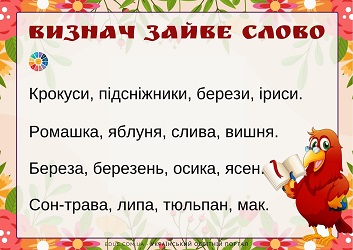 Музичне мистецтво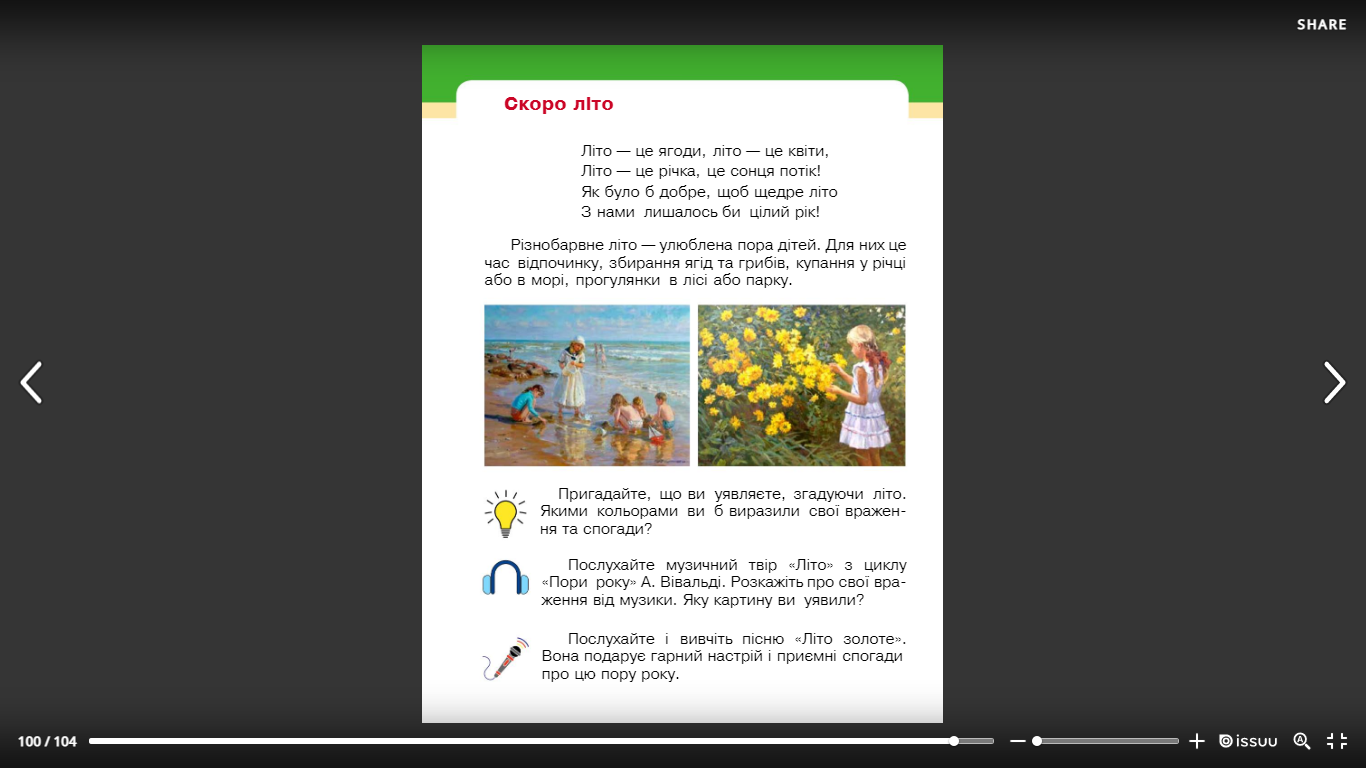 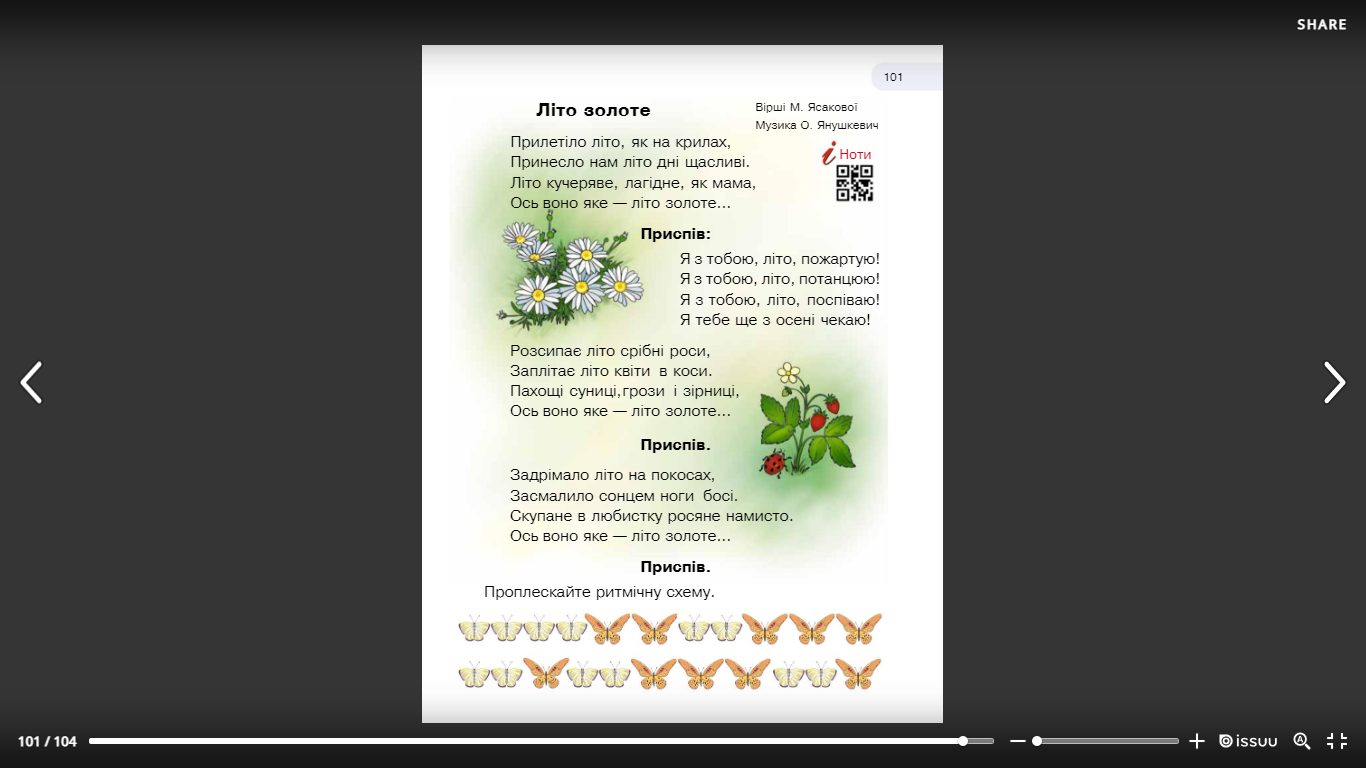 https://www.youtube.com/watch?v=j85NPWnaopAПідсумковий урок.Трудове навчанняhttps://youtu.be/8yQ2X6u66PsУкраїнська моваТема: Узагальнюючий урок за рік.Відкрите презентацію і опрацюйте тему: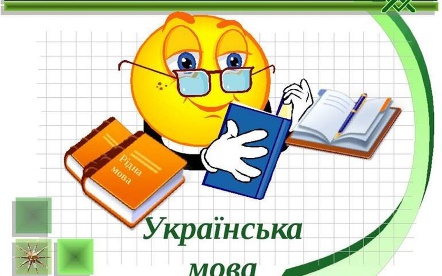 ЧитанняТема: Вірші про літо «Здрастуй, літечко!»Перейдіть за посиланням, прочитайте віші на вибір вивчити напам’ять: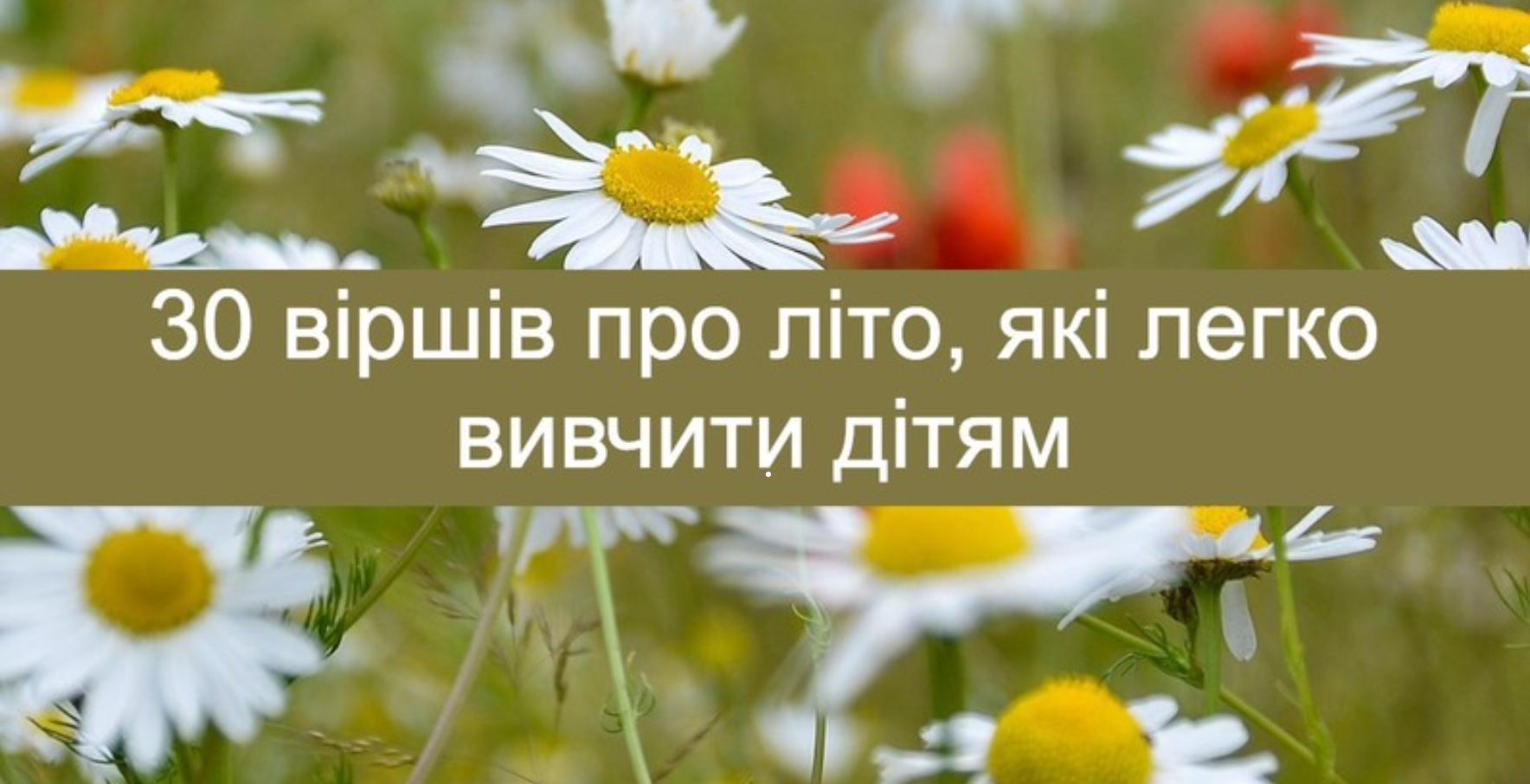 https://osvitanova.com.ua/posts/3782-30-virshiv-pro-lito-iaki-lehko-vyvchyty-ditiam.amp                  МатематикаТема: Таблиця множення числа 7. Дії з іменованими числами. Обчислення периметра прямокутника різними способами. Таблиця ділення числа 7. Периметр квадрата.Перейдіть за посиланням та опрацюйте тему: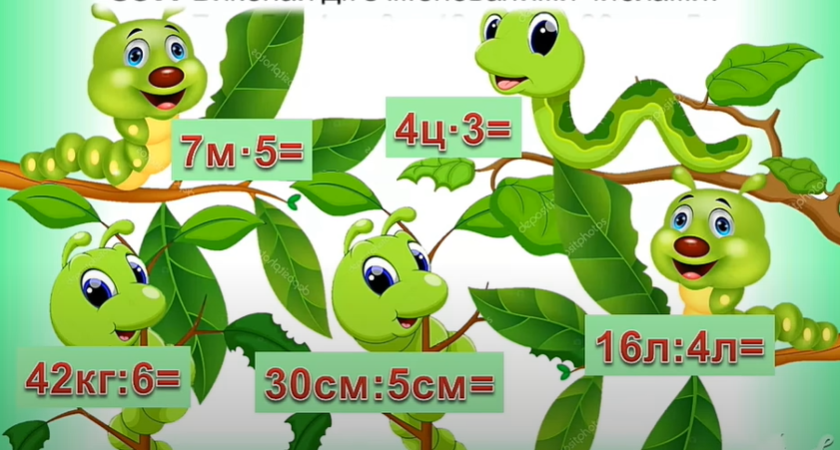 https://youtu.be/X_VVm04p95gЯДСТема: Природа і людина. Червона книга України.Перейдіть за посиланнями та опрацюйте тему: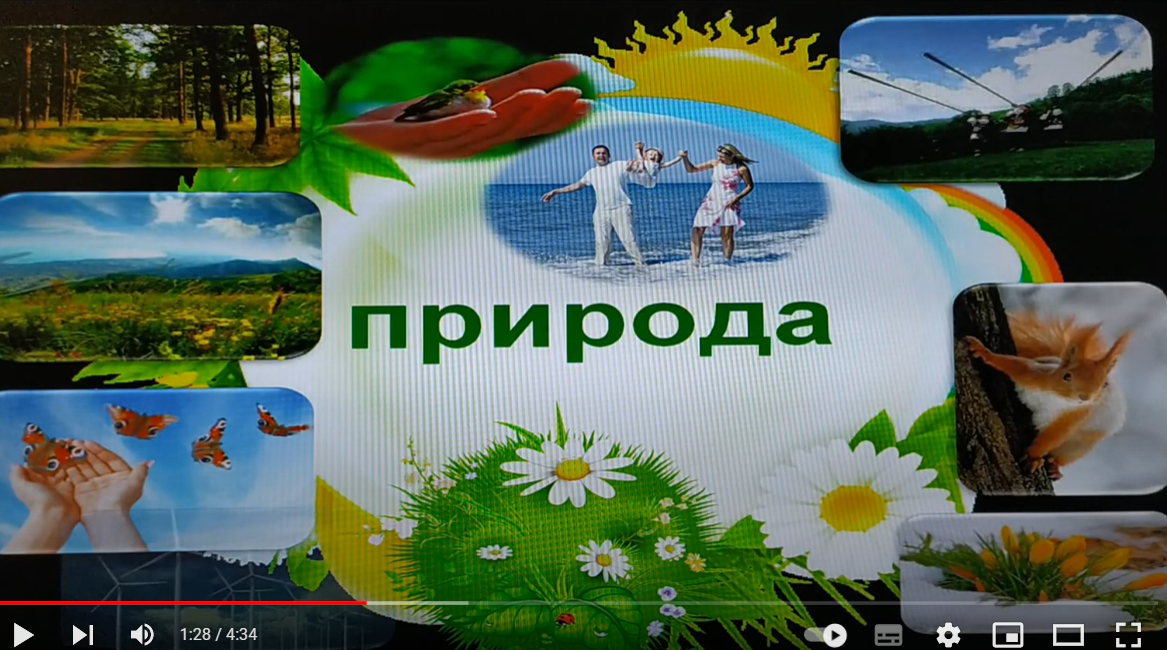 https://youtu.be/n5G1rzhnV-0https://youtu.be/pY_Jwk_ZOfgЛогопедіяОрганізаційний моментВправи на дихання: “Лети метелик”Артикуляційні вправи : Парканчик ПосмішкаТрубочка ГіркаФізкультхвилинка:Раз! Два! Всі присілиПотім вгору підлетілиТри! Чотири! Нахилились,Із струмочка гарно вмились.Розвиток фонематичного сприйняття: Гра: “Уважні вушка”Пальчикові вправи.Аналіз та синтез : “Назви перший звук в складах”.Англійська  моваповторення.https://www.youtube.com/watch?v=IjbTR8f9YVkhttps://www.youtube.com/watch?v=eHN5G6ezJ_Y&list=PL_LuouJxX508mmmnJZKENVtUWl6IDfEf-&index=67Укр. моваПовторенняhttps://www.youtube.com/watch?v=E2FZ12MPqNYМатематикаПовторення ділення з остачею. Визначення часу за годинником. Перетворення іменованих чисел. Розв’язування задач (№ 597-609)https://www.youtube.com/watch?v=h2vO2oI_8g4ЧитанняТ.Щербаченко «Український лицар»https://www.youtube.com/watch?v=UXj7eaSBYUAЛогопедіяРобота з деформованим реченням. Записати правильні речення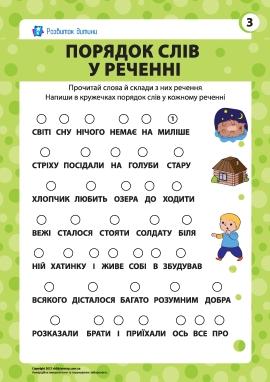 Виконати пальчикові вправи,,Дні тижня,, ,,Ягідки,, ,,Скакалка,, ,,Кулак-ребро-долоня,, ,,Зайчик-вовчик,,Українська моваТема: Розрізняю стилі текстів.Перейдіть за посиланням та опрацюйте тему: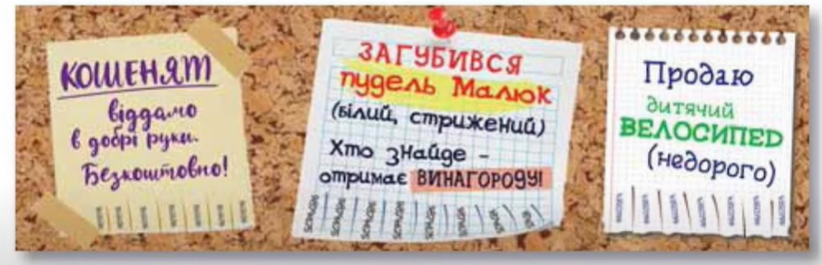 https://youtu.be/N04Hlp5zWeYМатематикаТема:  Розв’язування нерівностей. Складання і обчислення виразів. Розв’язування задач.Перейдіть за посиланням та опрацюйте тему: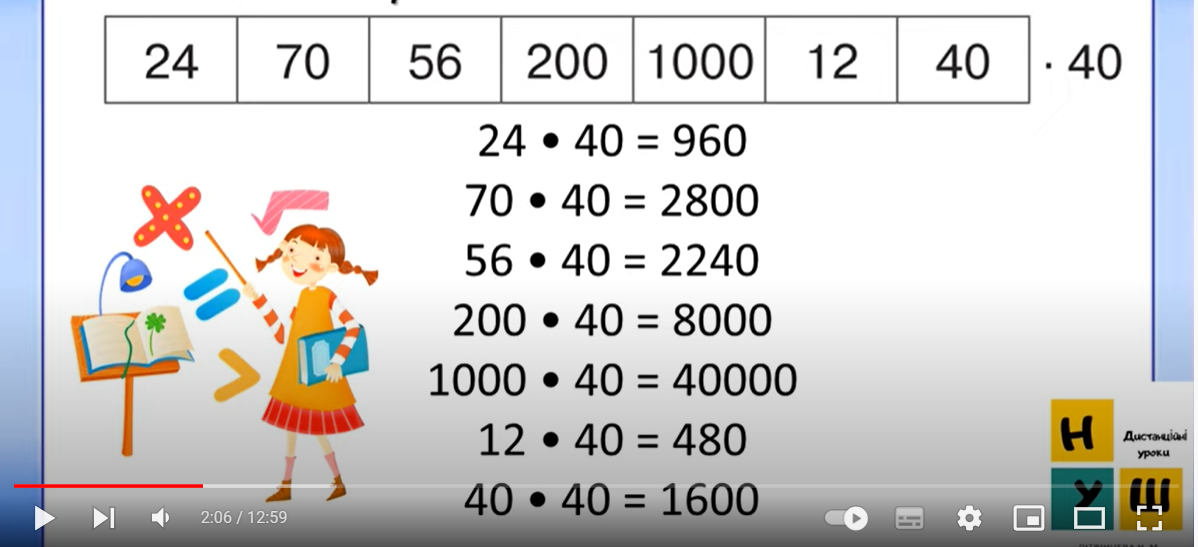 https://youtu.be/1JbJ9l6Z6vQЧитанняТема: Позакласне читання. Вірші про весну частина 1.Прочитай виразно вірш: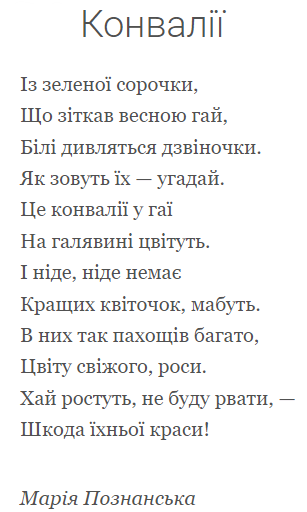 Перейдіть за посиланням та передивіться відео: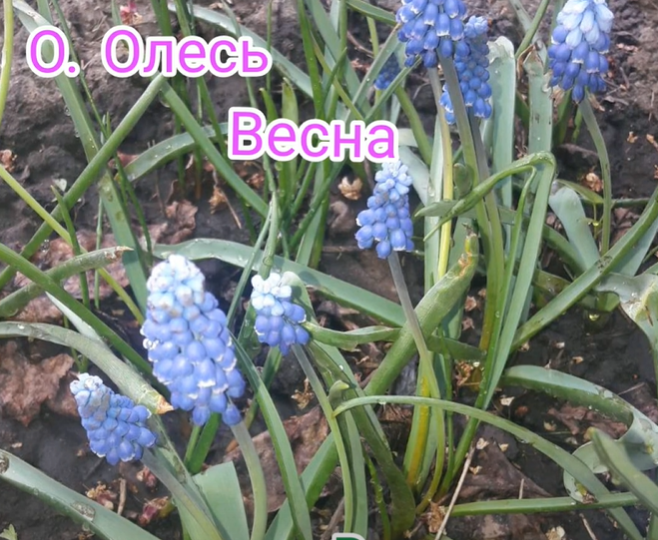 https://youtu.be/-3BhN1pl9gQАнглійська моваТема: "Подорож".Перейдіть за посиланням та опрацюйте тему: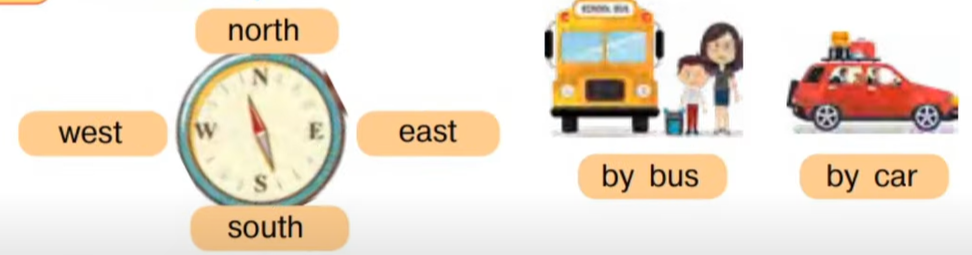 https://youtu.be/1Tq9Z7gpQlg